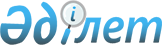 "Қаржы мониторингі жөніндегі уәкілетті органның сұратуы бойынша Қазақстан Республикасы мемлекеттік органдарының өздерінің ақпараттық жүйелерінен және ресурстарынан мәліметтер беру қағидаларын бекіту туралы" Қазақстан Республикасы Үкіметінің 2012 жылғы 23 қарашадағы № 1483 қаулысына өзгерістер енгізу туралы
					
			Күшін жойған
			
			
		
					Қазақстан Республикасы Үкіметінің 2015 жылғы 26 ақпандағы № 95 қаулысы. Күші жойылды - Қазақстан Республикасы Үкіметінің 2022 жылғы 14 сәуірдегі № 223 қаулысымен
      Ескерту. Күші жойылды - ҚР Үкіметінің 14.04.2022 № 223 қаулысымен.
      Қазақстан Республикасының Үкіметі ҚАУЛЫ ЕТЕДІ:"
      1. "Қаржы мониторингі жөніндегі уәкілетті органның сұратуы бойынша Қазақстан Республикасы мемлекеттік органдарының өздерінің ақпараттық жүйелерінен және ресурстарынан мәліметтер беру қағидаларын бекіту туралы" Қазақстан Республикасы Үкіметінің 2012 жылғы 23 қарашадағы № 1483 қаулысына (Қазақстан Республикасының ПҮАЖ-ы, 2012 ж., № 80, 1190-құжат) мынадай өзгерістер енгізілсін:
      кіріспе мынадай редакцияда жазылсын:
      "Қылмыстық жолмен алынған кірістерді заңдастыруға (жылыстатуға) және терроризмді қаржыландыруға қарсы іс-қимыл туралы" 2009 жылғы 28 тамыздағы Қазақстан Республикасы Заңының 18-бабы 2-тармағының 3) тармақшасына сәйкес Қазақстан Республикасының Үкіметі ҚАУЛЫ ЕТЕДІ:";
      көрсетілген қаулымен бекітілген Қаржы мониторингі жөніндегі уәкілетті органның сұратуы бойынша Қазақстан Республикасы мемлекеттік органдарының өздерінің ақпараттық жүйелерінен және ресурстарынан мәліметтер беру қағидаларында:
      1-тармақ мынадай редакцияда жазылсын:
      "1. Осы Қаржы мониторингі жөніндегі уәкілетті органның сұратуы бойынша Қазақстан Республикасы мемлекеттік органдарының өздерінің ақпараттық жүйелерінен және ресурстарынан мәліметтер беру қағидалары (бұдан әрі - Қағидалар) "Қылмыстық жолмен алынған кірістерді заңдастыруға (жылыстатуға) және терроризмді қаржыландыруға қарсы іс-қимыл туралы" 2009 жылғы 28 тамыздағы Қазақстан Республикасы Заңының 18-бабы 2-тармағының 3) тармақшасына сәйкес әзірленді және қылмыстық жолмен алынған кірістерді заңдастыруға (жылыстатуға) және терроризмді қаржыландыруға қарсы іс-қимыл жасау мақсатында Қазақстан Республикасы мемлекеттік органдарының өздерінің ақпараттық жүйелерінен және ресурстарынан мәліметтерді Қазақстан Республикасы Қаржы министрлігінің Қаржы мониторингі комитетіне (бұдан әрі - Комитет) беру тәртібін айқындайды.".
      2. Осы қаулы алғашқы ресми жарияланған күнінен бастап қолданысқа енгізіледі.
					© 2012. Қазақстан Республикасы Әділет министрлігінің «Қазақстан Республикасының Заңнама және құқықтық ақпарат институты» ШЖҚ РМК
				
Қазақстан Республикасының
Премьер-Министрі
К.Мәсімов